犯罪により被害に遭われた方へ【相談時間】 午前9時～午後5時（土・日曜日、祝日及び12/29～1/3を除く）　相談無料、相談者の秘密は厳守します。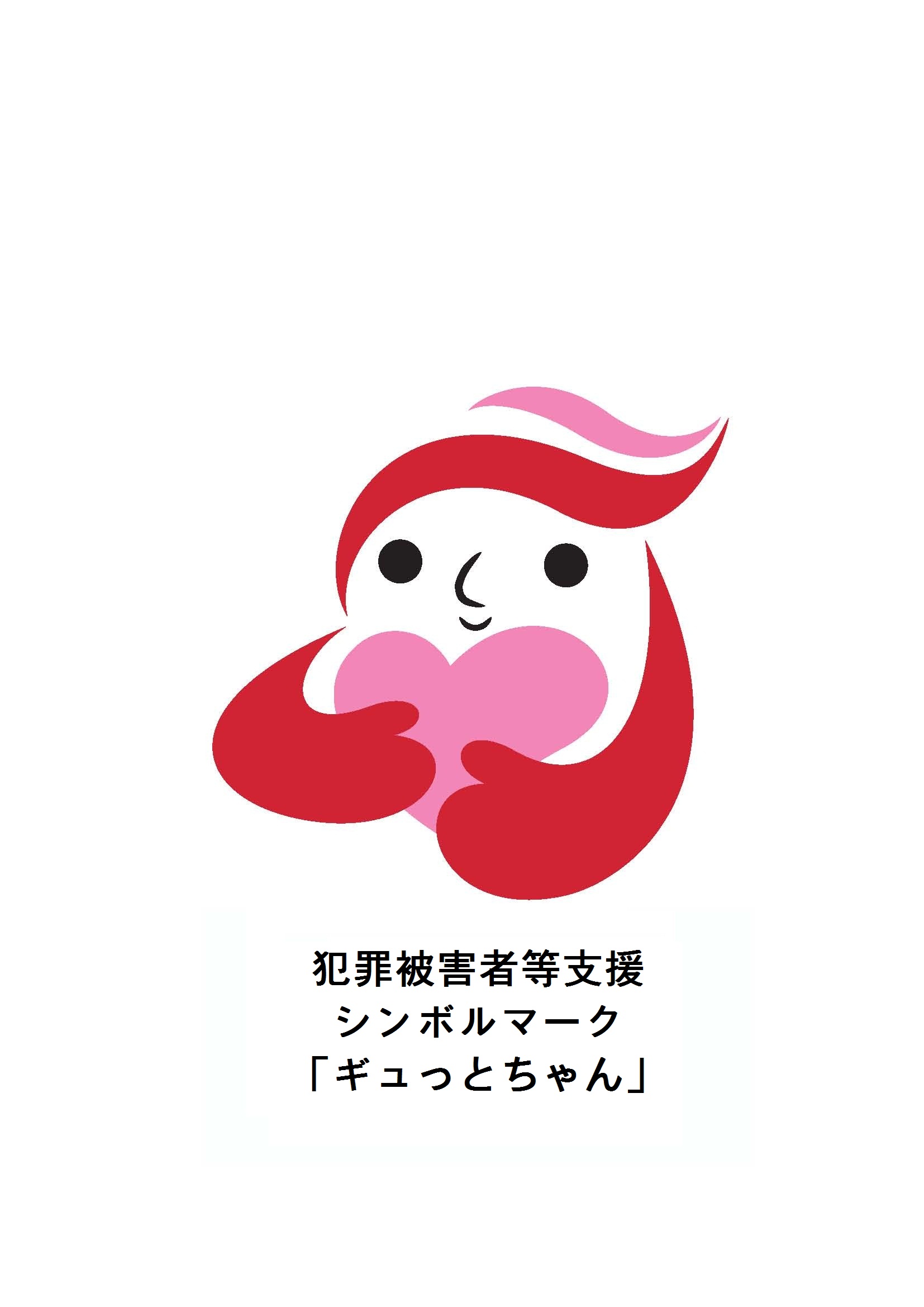 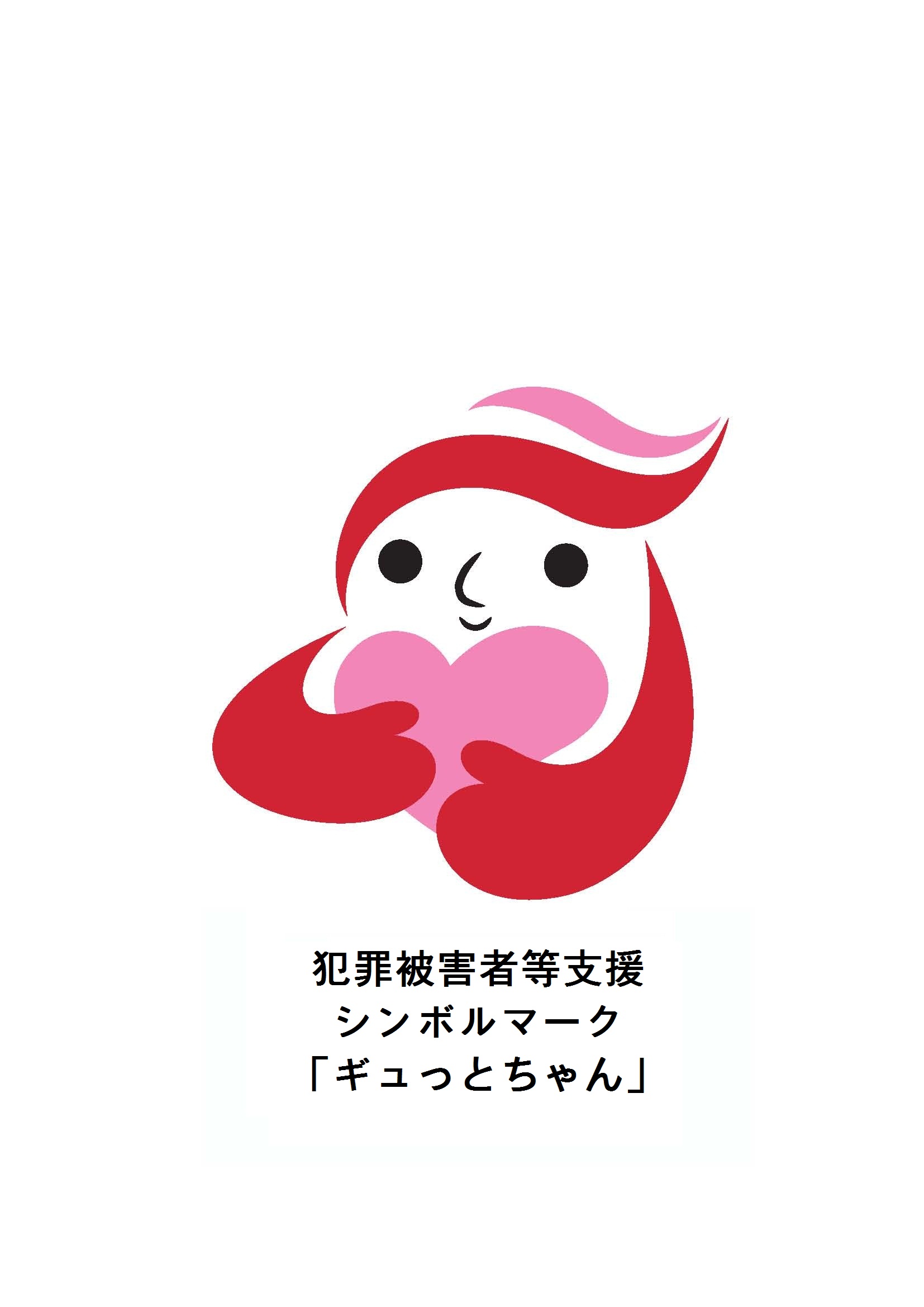 